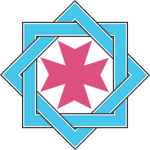 CODE OF CONDUCT – OFFICIAL / VOLUNTEER/TRACK MANAGERAs a responsible contractor, employee, official, volunteer or track manager you will :ensure that governing body risk assessment procedures are complied withput the safety of the athletes firstoffer an encouraging and positive environmentuse appropriate language and behaviourshow integrity and professionalism in your dealing with athletes and other adultsgive equal treatment and respect to allcomply with the above whenever in the vicinity of athletics events, whether perfuming related tasks or not